 		 		Discovering Guatemala 5 días 4 noches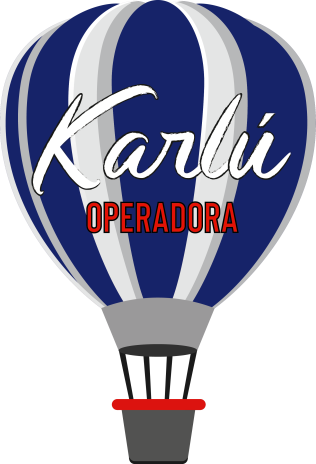 Salida Fija: Martes y ViernesDía 01 Guatemala/Antigua GuatemalaArribo en Aeropuerto Internacional La Aurora para asistencia y traslado hacia Antigua Guatemala. Alojamiento.Día 02 Antigua GuatemalaDesayuno. A las 09:00 hrs salida para Visita de Antigua Guatemala, día completo, visita de los monumentos más importantes de la Ciudad Colonial, declarada Patrimonio Cultural de la Humanidad y considerada como una de las ciudades coloniales más bellas de América, durante el periodo colonial fue la capital del Reino de Guatemala que comprendía las provincias del sur de México, Guatemala, El Salvador, Honduras, Nicaragua y Costa Rica, la tercera en importancia en América continental después del Virreinato de Nueva España (México) y el Virreinato de Nueva Granada (Perú), centro político, cultural, religioso, económico del área de Centro América, la ciudad detuvo su marcha luego del  terremoto en 1773, la ciudad quedo deshabitada para luego trasladarla a la Nueva Guatemala de la Asunción (nombre oficial de Ciudad de Guatemala). Por la tarde visita de San Juan del Obispo y Santa María de Jesús. Alojamiento en hotel seleccionadoDía 03 Antigua/Chichicastenango/Lago AtitlánDesayuno. Salida muy temprano hacia el mercado de Chichicastenango, localizado en el altiplano central guatemalteco, importante por su mercado multicolor, visita de la Iglesia de Santo Tomás, a la hora conveniente salida hacia el Lago Atitlán, rodeado de tres volcanes Atitlán, Tolimán y San Pedro, sus aguas cristalinas reflejan la belleza natural del lago. Visita panorámica de Panajachel. A la hora conveniente traslado a su Hotel para alojamiento.Día 04 Bote San Juan la laguna/Lago Atitlán/GuatemalaDesayuno. A las 0900 de la mañana, abordaremos el bote que nos conducirá hacia el poblado de San Juan La Laguna, a su llegada caminata y visita de la Iglesia Católica. Luego nos dirigiremos hacia la fábrica de chocolate para ver la elaboración del mismo, siguiendo hacia la Fábrica de Textiles donde nos mostrarán la elaboración de los tintes para estos bellos lienzos, además visitaremos a los artesanos de las plantas medicinales. A la hora conveniente retorno a Panajachel, por la tarde traslado a la Ciudad de Guatemala para alojamiento.Día 05 Hotel/AeropuertoDesayuno. Traslado al aeropuerto para tomar el vuelo de regreso a casa. Fin de nuestros servicios.Costo por persona servicios terrestres en Dólares americanos   Cat.        Sencilla	    Doble	 Triple			Lista de hoteles previstosCategoría	Guatemala	            Antigua		 PanajachelIncluye: 4 noches de alojamiento El ConventoBoutiqueDesayunos diariosImpuestos hotelerosTraslados y tours detalladosGuía durante toursEntradas según itinerario Lancha en PanajachelNo incluye:Vuelos Alimentos y bebidas no especificadosImpuestos localesPropinasNotas:Para reservaciones, se requiere copia del pasaporte con vigencia mínima de 6 meses después de su regresoLos documentos como pasaporte, visas, vacunas o cualquier otro requisito que solicite el país visitado, son responsabilidad del pasajero.Las cotizaciones están sujetas a cambio al momento de confirmar los servicios por escrito.Los traslados regulares cuentan con horario preestablecido, sujetos a cambios sin previo aviso.Cualquier servicio NO utilizado, NO APLICA para reembolso.Tarifas sujetas a cambio y disponibilidad al momento de confirmar serviciosTarifa aplica para pago con transferencia bancaria o chequePagos con tarjeta de crédito visa o mc aplica cargo bancario de 3.5%El tipo de cambio se aplica el día que se realiza el pagoVigencia: 20 Diciembre 20203*  $ 557.00 $ 405.00 $ 387.004*    $ 688.00$ 422.00 $ 393.005*  $  33.00$ 610.00$ 575.003*Las Americas Lo de Bernal Regis4*Radisson and SuitesCamino Real Antigua Porta del Lago 5*Hilton Guatemala Santo Domingo  Atitlán 